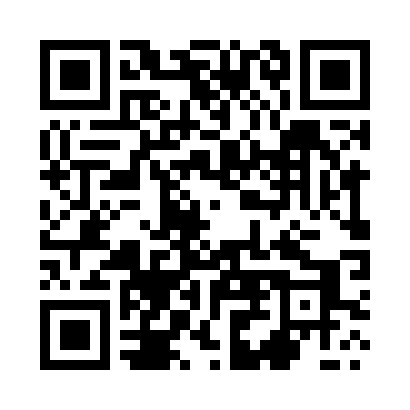 Prayer times for Natkow, PolandMon 1 Apr 2024 - Tue 30 Apr 2024High Latitude Method: Angle Based RulePrayer Calculation Method: Muslim World LeagueAsar Calculation Method: HanafiPrayer times provided by https://www.salahtimes.comDateDayFajrSunriseDhuhrAsrMaghribIsha1Mon4:186:1312:415:097:108:582Tue4:166:1112:415:107:119:003Wed4:136:0912:405:117:139:024Thu4:106:0712:405:127:159:045Fri4:086:0412:405:137:169:066Sat4:056:0212:405:147:189:087Sun4:026:0012:395:157:199:108Mon3:595:5812:395:167:219:129Tue3:575:5612:395:187:239:1410Wed3:545:5412:385:197:249:1711Thu3:515:5212:385:207:269:1912Fri3:485:5012:385:217:279:2113Sat3:455:4712:385:227:299:2314Sun3:425:4512:375:237:309:2615Mon3:405:4312:375:247:329:2816Tue3:375:4112:375:257:349:3017Wed3:345:3912:375:267:359:3318Thu3:315:3712:375:277:379:3519Fri3:285:3512:365:287:389:3720Sat3:255:3312:365:297:409:4021Sun3:225:3112:365:307:419:4222Mon3:195:2912:365:317:439:4523Tue3:165:2712:365:327:459:4724Wed3:135:2512:355:337:469:5025Thu3:105:2312:355:347:489:5226Fri3:075:2212:355:357:499:5527Sat3:045:2012:355:367:519:5728Sun3:015:1812:355:377:5210:0029Mon2:585:1612:355:387:5410:0330Tue2:555:1412:345:397:5610:05